Publicado en Madrid el 17/04/2018 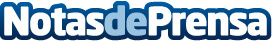 El cambio en el algoritmo de Google puede hacer que cualquier página web descienda posicionesEstos cambios se realizan varias veces al año y son incontrolables. La única reacción posible para una web es mantener un buen SEODatos de contacto:Eduardo Laserna676 12 17 77Nota de prensa publicada en: https://www.notasdeprensa.es/el-cambio-en-el-algoritmo-de-google-puede_1 Categorias: Nacional Marketing E-Commerce http://www.notasdeprensa.es